PRACOVNÍ MATERIÁL K SEMINÁŘŮM DO PŘEDMĚTUČLOVĚK VE SPOLEČNOSTI A JEHO ZDRAVÍ(KPA/5CAJZ)akademický rok 2017/2018TÉMA 1: LIDSKÉ TĚLOÚkol 1/1: Do obrysu lidské postavy zakreslete 10 orgánů, které vnímáte jako obtížné, a ne příliš známé mezi laiky. (Např. „oko“ je jednoduchý a běžné známý orgán).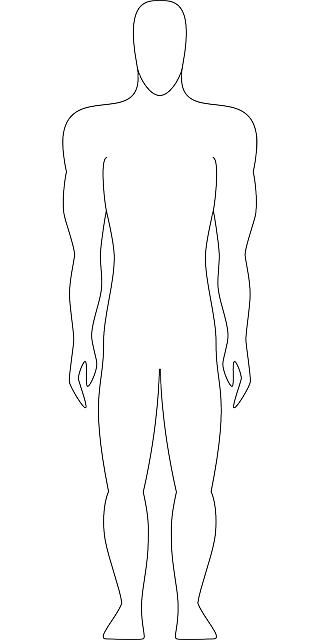 Úkol 1/2: V osmisměrce najděte 20 orgánů lidského těla a vedle je vypište.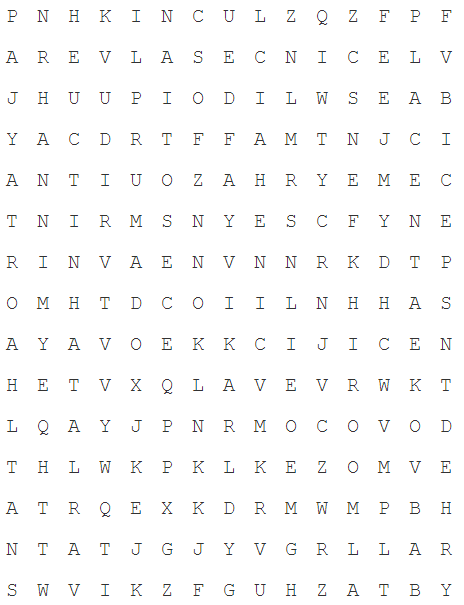 Úkol 1/3: Změřte některé údaje o svém těle a zaneste do tabulky. Pro výpočet plochy chodidla a dlaně použij další stránku.Prostor pro výpočet plochy chodidla a dlaně: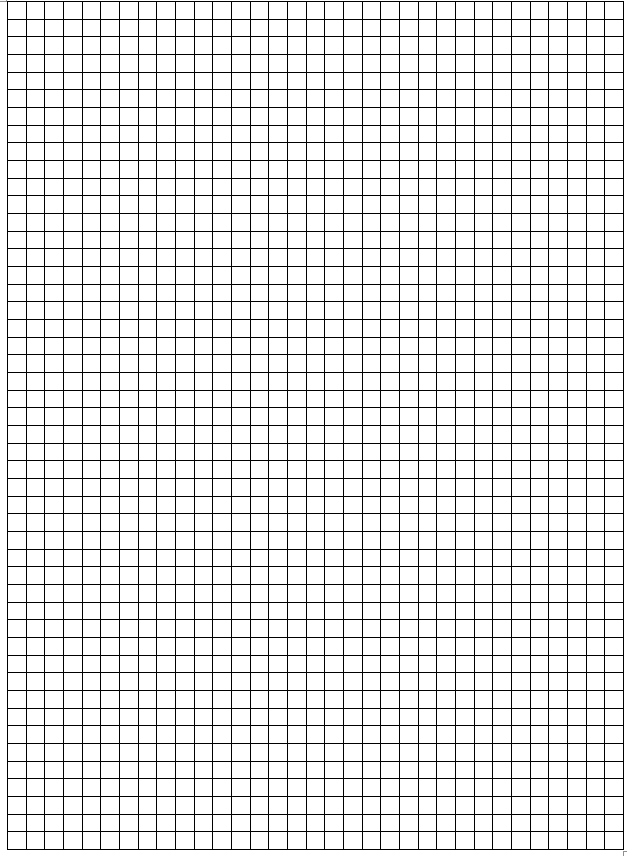 Úkol 1/4: Zaznamenej (nakresli nebo otiskni) své otisky prstů jedné ruky. (názvy tvarů otisků: vír, smyčka, oblouček, složený otisk).Úkol 1/5: Proveďte test na dominanci oka a odhadněte svůj úhel vidění. Popište průběh testu (postup). Spočítejte, kolikrát mrknete za minutu.Úkol 1/6: Načrtněte (eventuálně popište) několik optických klamů.Úkol 1/7: Pomocí sluchu zapište větu, co uslyšíte v morseovce, a pak ji rozluštěte.Úkol 1/8: Poznejte pomocí hmatu, které předměty jsou v krabici.Úkol 1/9: Poznejte pomocí chuti (nebo i zraku), co je v nádobkách.Úkol 1/10: Pracujte ve dvojících a pokuste se co nejrychleji chytit pravítko, které jeden pouští. Zapište si své výkony (proveďte 10 měření) – a následně potom vypočtěte aritmetický průměr.Úkol 1/11: Změřte si tep v klidu, pak udělejte 30 dřepů a změřte si 4x tep (dle tabulky). Úkol 1/12: Pokuste se vytyčit cíle vyučovacího bloku na téma oběhové soustavy (viz učebnice Přírodovědy, nakladatelství SPN – viz příloha) a přemýšlejte, jak byste dětem didakticky zpracovali (vysvětlili) některé pojmy (4) vyznačené tučně.Příloha k úkolu 1/12: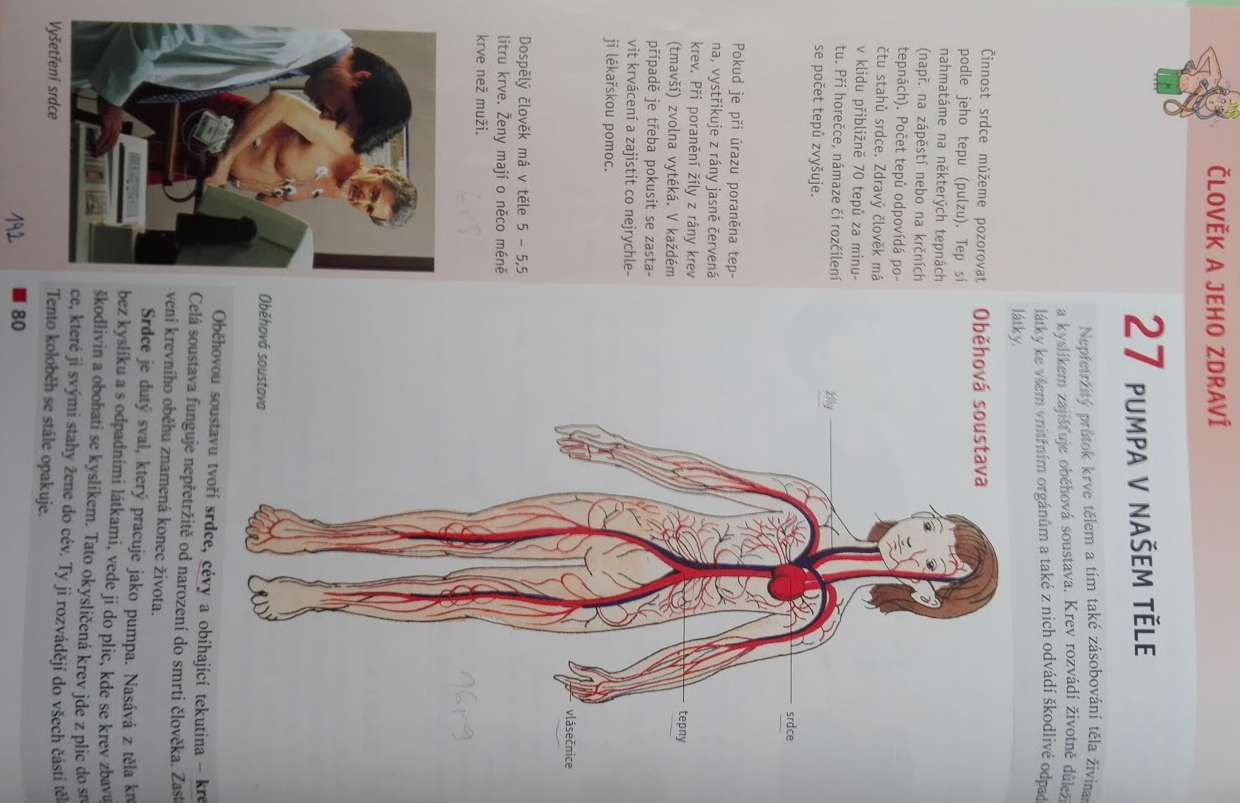 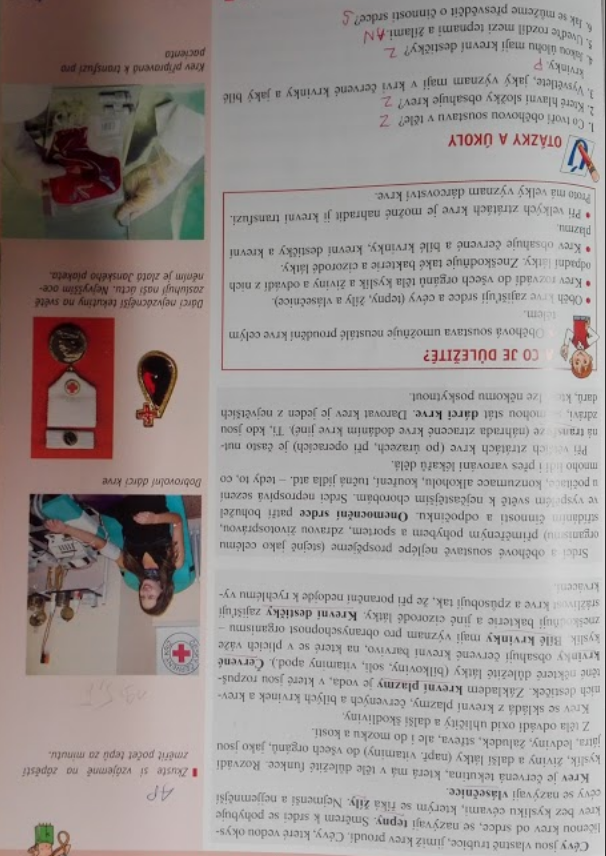 TÉMA 2: ZDRAVÍ A ZDRAVÝ ŽIVOTNÍ STYLÚkol 2/1: Vlastními slovy definujte pojem zdraví.Úkol 2/2: Schematicky zakreslete 4 hlavní a alespoň 10 konkrétních faktorů ovlivňujících zdraví. Úkol 2/3: Popište vlastními slovy, v čem spočívá konzumní způsob života a jaké to má důsledky pro zdraví (jaká rizika s sebou přináší). Vypište minimálně 5 konkrétních vlivů.Úkol 2/4: Napište příklady potraviny (vždy minimálně tři) podle toho, kterou složku živin obsahují nejvíce (tzn., která je pro ně typická). Úkol 2/5: Nakreslete zdravý talíř a potravinovou pyramidu.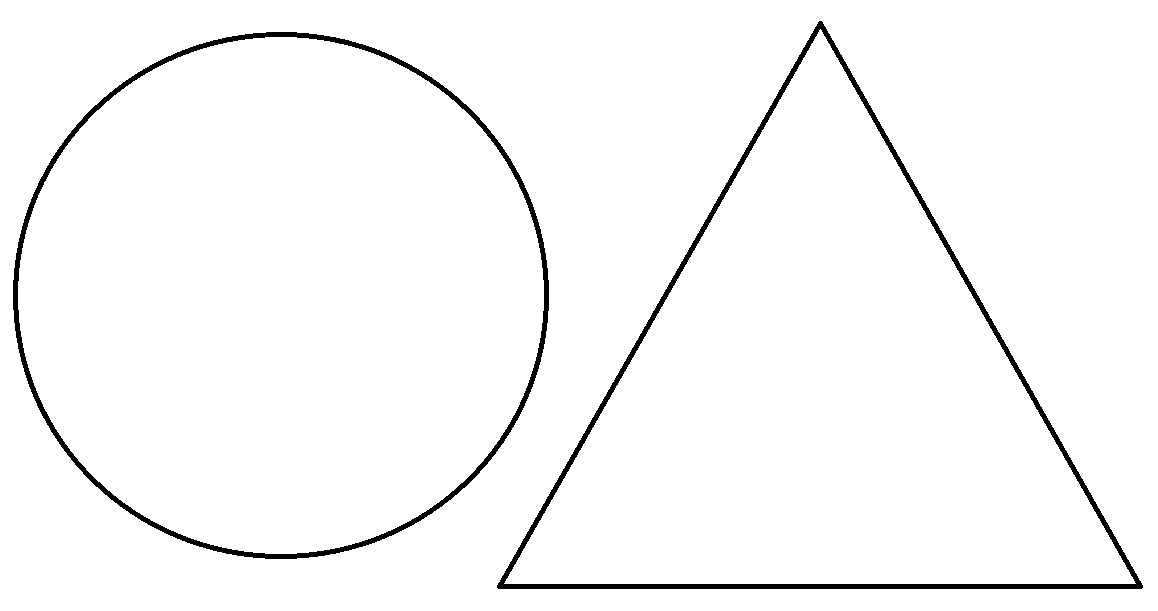 Úkol 2/6: Vypočítejte níže uvedené údaje:Úkol 2/7: Sestavte váš TYPICKÝ JÍDELNÍČEK během všedního dne a vypočítejte jeho kalorickou (kJ) a nutriční (poměr bílkovin, sacharidů, tuků) hodnotu. Porovnejte s údaji pro vás.Úkol 2/8: Navrhněte antireklamu (proti) na cigarety nebo alkohol. Musí obsahovat jak obrázek, tak text.Úkol 2/9: Spočítejte, kolik stojí kouření člověka, který kouří 40 let (od 18 do 58 let). Kolik by za dané období ušetřil, kdyby peníze ukládal na spoření s výnosem 2 %? Které další náklady musí kuřák započítat mimo cenu samotných cigaret (tzv. nepřímé náklady)? Počítejte s průměrnou cenou 80Kč/krabičku a s tím, že kuřák denně vykouří půl krabičky, tzn. 10 cigaret. K výpočtu výnosů ze spoření použijte kalkulačku např. ZDE.Úkol 2/10: Sepište váš běžný denní režim dne a zvýrazněte ty činnosti, které považujete za ty, jež podporují vaše duševní zdraví.Úkol 2/11: Shlédněte krátké video o tom, jak by měla vypadat správná večeře, podporující zdraví. Vypište minimálně 5 zásad, které se zdravou večeří souvisejí.TÉMA 3: SEXUALITA A VZTAHYÚkol 3/1: Na základě vašich zkušeností z „pozorování“ společnosti charakterizujte, jak dnešní česká (západní, konzumní) společnost přistupuje k sexu. Jaká je míra sexualizace společnosti? Jaké jsou hlavní rysy? Zapište.Úkol 3/2: Prolistujte časopis pro mladé (teenagery) a pokuste se charakterizovat, jak ony prezentují sex, sexuální život. Jakou má sex hodnotu? Použijte např. časopis BRAVO, BRAVO GIRL apod.Úkol 3/3: Napište argumenty pro manželství / proti manželství. Co se rýsuje jako „společný jmenovatel“ všech argumentů?Úkol 3/4: Napište vlastními slovy definici lásky. Co má společného sex s láskou, a naopak v čem se liší?Úkol 3/5: Přečtěte si následující definici lásky. Přemýšlejte a napište, o čem je taková láska. Úkol 3/6: Napište pět hlavních příčin rozvodů a pak porovnejte se zjištěnými údaji z bakalářské práce na dané téma (ZDE). Seřaďte je od nejčastějších po nejméně časté.Úkol 3/7: Co by dle vás mělo být součástí sexuální výchovy na 1. stupni ZŠ? Proč? Formulujte váš názor na aplikaci sexuální výchovy v rámci primární školy.TÉMA 4: ETIKA A KULTURAÚkol 4/1: Vypište 4 etické otázky a zformulujte váš názor na ně.Úkol 4/2: Popište znaky evropské kultury a naznačte příčiny (okolnosti), jež tuto kulturu v minulosti utvářely.Úkol 4/3: Napište váš názor na současnou migraci lidí do Evropy. Naznačte řešení, které byste použili, kdybyste měli politickou moc.TÉMA 5: MIMOŘÁDNÉ UDÁLOSTIÚkol 5/1: Schematicky zakreslete dělení mimořádných událostí.Úkol 5/2: Nakreslete mnemotechnické pomůcky pro zapamatování si čísel jednotlivých složek IZS.Úkol 5/3: Nakreslete evakuační zavazadlo a jeho obsah. Popište jednotlivé složky evakuačního zavazadlaÚkol 5/4: Vytvořte příklad rozhovoru na tísňovou linku – sepište správný postup oznámení mimořádné události.Úkol 5/5: Vytvořte leták s informacemi o laické první pomoci, který by mohl viset např. v MHD a srozumitelně by vysvětloval zásady laické první pomoci.Úkol 5/6: Udělejte test první pomoci (ZDE) a pak zapište svůj výsledek, zhodnoťte se, kde chybujete.TÉMA 6: DOPRAVNÍ VÝCHOVAÚkol 6/1: Nakreslete alespoň 10 dopravních značek, se kterými se dítě může běžně potkat a jsou pro něj jako chodce či cyklistu důležité.Úkol 6/2: Sepište „desatero“ bezpečného pohybu na pozemních komunikacích.Úkol 6/3: Navrhněte (nakreslete plánek) dětského dopravního hřištěTÉMA 7: REKLAMAÚkol 7/1: Navrhněte antireklamu na cigarety nebo alkohol. Musí obsahovat jak text (např. slogan), tak obrázek.Úkol 7/2: Vypište tři 3 různé reklam (reálných, se kterými jste se dostali do styku) a stručně je zhodnoťte – klasifikujte je dle typu a zaměření, v čem splňuje znaky reklamy, proč vás zaujala aj.Úkol 7/3: Vystihněte podstatu reklamy a srovnejte ji s potřebami člověka. Inspirujte se tímto videem.TÉMA 8: DEMOKRACIE A POLITIKAÚkol 8/1: Popište znaky demokracie a uveďte konkrétní příklady, jak (v čem) demokracie u nás funguje.Úkol 8/2: Zjistěte a zakreslete (eventuálně napište) početní (procentuální) složení poslanecké sněmovny ČR a senátu ČR dle jednotlivých politických stranÚkol 8/3: Srovnejte volební program v otázce školství (vzdělávání) vybraných stran, vyberte z nich to důležité, co pro vás hraje klíčovou roli (3 věci) a vyberte stranu, kterou byste pouze na základě informací v jejich volebním programu ohledně kapitoly školství, volili. Hnutí ANO ZDE, ODS ZDE, Piráti ZDE, KSČM ZDE, ČSSD ZDE, SPD ZDEÚkol 8/4: Přemýšlejte, které hodnoty jsou důležité a zásadní pro společné soužití lidí. Napište je.Úkol 8/5: Navrhněte oblasti (témata), která byste zařadili do výuky na 1. stupni, a týkající se člověka ve společnosti. Proč byste je vybrali? Co byste chtěli žáky na tomto tématu naučit?TÉMA 9: PRÁVO A SPRAVEDLNOSTÚkol 9/1: Vypište základní lidská práva (viz Listina základních práv a svobod).Úkol 9/2: Uveďte 5 zcela konkrétních příkladů porušování (nedodržování) lidských práv.Úkol 9/3: Seznamte se s Ústavou ČR a zakreslete její schéma – o čem pojednává. Z každé hlavy (mimo poslední) vyberte dle vašeho názoru jeden nejdůležitější bod (případně dva až tři). Ústava dostupná ZDE.Úkol 9/4: Na webové adrese ZDE si prostudujte míru vnímání korupce v jednotlivých zemích a zhodnoťte postavení ČR. Kde vnímáte největší míru korupce u nás a jak by se jí dalo eliminovat?Úkol 9/5: Na webové adrese ZDE si pročtěte Studijní a zkušební řád Ostravské univerzity a vypište z něj povinnosti a práva studenta z něj zřetelně plynoucí.TÉMA 10: FINANČNÍ GRAMOTNOSTÚkol 10/1: Vypište příklady hmotných a nehmotných potřeb, potřeb nezbytných a zbytných.Úkol 10/2: Srovnejte kurs koruny vůči vámi vybraným 5 zahraničním měnám a srovnejte s roky 2010, 2005, 2000 a 1995. K dnešnímu dni. Použijte odkaz ZDE. Na základě vyplněné tabulky sestrojte graf.Úkol 10/3: Vyhledejte na internetu nejlepší nabídku spotřebního úvěru na částku 100 000 Kč a popište ji (RPSN, úrok, celková zaplacená částka). Úkol 10/4: Napište příklady vašich (nebo vaší domácnosti) výdajů nezbytných, nutných a zbytných.Úkol 10/5: Sestavte si váš osobní rozpočet.ZŮSTATEK:Co uděláte (byste udělali) s rozdílem?Úkol 10/6: Spočítejte si svoji osobní inflaci – zobrazte (překopírujte) váš výsledný graf a stručně okomentujte výsledek. Pracujte s webovou stránkou ZDE. Úkol 10/7: Napište krátké zamyšlení o tom, zda jste chudí, nebo bohatí. Použijte k porovnání stránku ZDE. Změnil se nějak váš pohled na vaše bohatství při použití dané stránky? Zdůvodněte.Jméno a příjmení studentaOsobní číslo studentaDATUMVýškaRozpětí pažíHmotnostPlocha dlaně a prstůObvod pasuRozpětí prstůObvod hrudníkuPlocha chodidlaDélka nohyDélka chodidlaDélka pažeBarva vlasů        palec                  ukazováček                 prostředníček                  prsteníček                 malíček           Mám dominantní: ___________________Popis testu:Můj úhel vidění je asi: _________________Popis testu:KOLIKRÁT MRKÁM ZA 1 MINUTU?ZÁPIS:ROZLUŠTĚNÍ:Nádobka číslo:Obsah nádobky1.2.3.4.5.M1M2M3M4M5M6M7M8M9M10PRŮMĚRMěření tepuMěření tepuMěření tepuv kliduihned po výkonupo 1 minutěpo 3 min.po 5 minFORMULACE CÍLŮ VYUČOVACÍHO BLOKU:PojemVysvětlení (postup)BÍLKOVINYSACHARIDYTUKYVLÁKNINABMI(Body mass index)Množství tělesného tuku Celkový příjem kalorii (za den)Rozložení nutričních hodnot (B, S, T)Rozdělení kalorií během dneIdeální hmotnostTepová frekvence v klidu / pro spalování tuků /maximálníDEN JÍDLO (popis, gramáž, objem)Hmotnost bílkovin a jejich kalorická hodnotaHmotnost sacharidů a jejich kalorická hodnotaHmotnost tuků a jejich kalorická hodnotaCelkem (kJ)snídaněsvačinaobědsvačinavečeředruhá večeřeCena za kouřeníÚspora při nekouřeníPRO MANŽELSTVÍPROTI MANŽELSTVÍSPOLEČNÝ JMENOVATEL:SPOLEČNÝ JMENOVATEL:„Láska je trpělivá, laskavá, nezávidí, láska se nevychloubá a není domýšlivá. Láska nejedná nečestně, nehledá svůj prospěch, nedá se vydráždit, nepočítá křivdy. Nemá radost ze špatnosti, ale vždycky se raduje z pravdy. AŤ SE DĚJE COKOLIV, LÁSKA VYDRŽÍ, LÁSKA VĚŘÍ, LÁSKA MÁ NADĚJI, LÁSKA VYTRVÁ.“Vlastní definice:Váš názor (1 - nejčastější, 5 – nejméně častý)Výsledky výzkumu (1 - nejčastější, 5 – nejméně častý)1122334455Etická otázkaVáš pohled (vaše formulace)Názor:Řešení:Poslanecká sněmovnaSenátPolitická stranaZ volebního programu (kapitola Školství)Hodnotový ideál (co bychom si přáli)Hodnotová realita (co pozorujeme)Hlavaobsah1234567Postavení ČR na mapě korupceNázor na největší míru korupce a její eliminaciPráva studentaPovinnosti studentaHmotné potřebyNehmotné potřebyNezbytné potřebyZbytné potřebyMĚNA20162010200520001995EUR (Eurozóna)USD (USA)GPB (V. Británie)CHF (Švýcarsko)JPY (Japonsko)Graf:Nezbytné výdajeNutné výdajeZbytné výdajePŘÍJMYPŘÍJMYVÝDAJEVÝDAJEdruhčástkadruhčástka